Antes de falarmos sobre a escola, gostaria de fazer algumas perguntas para que possamos lhe conhecer melhor. ### PARA TODOS ##### PARA TODOS ###*** CARTELA DE ESCOLARIDADE ***P4. Dentre as opções de cursos que eu vou ler, quais você concluiu? (LER OPÇÕES – RU POR LINHA) ### NÃO ACEITAR SIM (COD 1) NOS ITENS C, D e E, SE APENAS CURSOU ENSINO MÉDIO: SIM (COD 1) NO ITEM A E NÃO (COD 2) NO ITEM B.###### NÃO ACEITAR “NÃO” E “NÃO SABE” (CÓD 2 E 97) PARA TODOS OS ITENS DE RESPOSTA. ###### SE ACASO HOUVER CÓD 2 (NÃO) NO ITEM A PORÉM CÓD 1 (SIM) NO ITEM B, NÃO PROSSEGUIR E EXIBIR A SEGUINTE MENSAGEM PARA O ENTREVISTADOR:“ENTREVISTADOR: NÃO É POSSÍVEL A CONCLUSÃO DE NÍVEL SUPERIOR DE ENSINO SEM CONCLUIR O NÍVEL MÉDIO DE ENSINO. REAPLICAR A QUESTÃO.”### CASO O COORDENADOR TENHA CONCLUÍDO CURSO DE ENSINO SUPERIOR, ESPECIALIZAÇÃO, MESTRADO OU DOUTORADO (CÓD. 1 EM QUALQUER ITEM DE B a E) E TENHA DECLARADO IDADE <= 20 ANOS, APRESENTE A SEGUINTE QUESTÃO:###ENTREVISTADOR, LEIA: Você havia me dito que tem _______(IDADE DECLARADA EM P2) anos. Você confirma que já concluiu o _________(ITEM DE B a E COM CÓD.1 NA P4)?### PARA TODOS ###P6. Você já usou a Internet? (RU)### SOMENTE PARA QUEM JÁ USOU A INTERNET (COD 1 NA P6) ###P7. Quando você usou a Internet pela última vez? (LER OPÇÕES - RU)###PARA TODOS###P5. Nos últimos 12 meses, você participou de alguma atividade de formação sobre o uso de tecnologias digitais e de Internet em práticas de ensino e de aprendizagem? (RU)Agora vamos falar sobre o uso de computador, Internet e atividades de coordenação e planejamento nessa escola. É importante dizer que não há respostas certas ou erradas, por isso fique muito à vontade para responder o que você considera que melhor corresponde à sua realidade e a da escola.### PARA TODOS ###P8. Esta escola tem acesso à Internet? (RU)### PARA TODOS ###P9. E esta escola possui computadores para uso dos alunos? (RU)### PARA TODOS ###P10. Esta escola permite que os professores utilizem em atividades educacionais o computador ou o celular que trazem de casa? (RU)### PARA TODOS ###P11. Esta escola possui alunos matriculados no Ensino Médio ou no Ensino profissionalizante? (RU)### PARA TODOS ###P14. Atualmente, o currículo da escola prevê a oferta de disciplinas ______________ (LER ITENS – RU POR LINHA)?### PARA QUEM RESPONDEU QUE A ESCOLA POSSUI ACESSO À INTERNET (CÓD 1, NA P8) OU PARA QUEM DISSE QUE A ESCOLA POSSUI COMPUTADORES PARA USO DOS ALUNOS (CÓD 1, NA P9) OU PARA QUEM DISSE QUE A ESCOLA PERMITE O USO DE DISPOSITIVOS PRÓPRIOS PELOS PROFESSORES (CÓD 1, NA P10) ###Agora, vamos falar sobre o uso de recursos educacionais digitais na escola, tanto pelos professores, quanto pelos alunos. Recursos educacionais digitais podem ser programas de computador, aplicativos para celular ou tablet, plataformas ou ambientes educacionais digitais, jogos digitais, entre outros. P16. Com que frequência você participa da seleção de recursos educacionais digitais a serem adotados na escola? (LER OPÇÕES – RU)### PARA QUEM RESPONDEU CÓD 1, 2 OU 3 NA P16 ###***CARTELA P17***P17. Você considera muito importante, importante, pouco importante ou nada importante que os recursos educacionais digitais na escola_________? (LER ITENS – RU POR LINHA)Ainda que muitas escolas não possuam acesso à Internet ou computadores para uso dos alunos, é possível que o currículo adotado pela escola ou as atividades realizadas com os alunos contemplem discussões sobre a disseminação das tecnologias digitais no cotidiano da sociedade. Caso a escola não realize esse tipo de atividade, não há problema, basta me dizer. ###PARA TODOS###P18. O currículo adotado pela escola prevê atividades que abordem alguns dos seguintes temas relacionados ao uso seguro, responsável e crítico da Internet para os alunos? (LER ITENS – REPETIR O ENUNCIADO A CADA TRÊS ITENS - RU POR LINHA)###SOMENTE PARA QUEM RESPONDEU COD 1 (SIM) EM ALGUM DOS ITENS DA P18###P19. Em geral, as atividades que abordam esses temas relativos ao uso seguro, responsável e crítico da Internet são desenvolvidas por meio de_______________?  (LER ITENS - RU POR LINHA - REPETIR O ENUNCIADO A CADA TRÊS ITENS)###SOMENTE PARA QUEM RESPONDEU COD 1 (SIM) EM ALGUM DOS ITENS DA P18###P20. E de maneira geral, essas atividades que abordam temas relativos ao uso seguro, responsável e crítico da Internet _______________?  (LER OPÇÕES - RU)###SOMENTE PARA QUEM RESPONDEU COD 1 (SIM) EM ALGUM DOS ITENS DA P18###P21. Em geral, com que frequência estas atividades que abordam temas relativos ao uso seguro, responsável e crítico da Internet são realizadas com os alunos? (LER OPÇÕES - RU)###SOMENTE PARA QUEM RESPONDEU COD 1 (SIM) EM ALGUM DOS ITENS DA P18###***CARTELA P22***P22. Com que frequência a escola oferece atividades sobre estes temas para os___________ (LER ITENS - RU POR LINHA)Agora, farei as últimas perguntas de nossa pesquisa, sobre a oferta de atividades na escola relacionadas ao funcionamento das tecnologias digitais, à computação e à cultura digital. Da mesma forma que nas perguntas anteriores, gostaria de lhe pedir que responda conforme a realidade desta escola. Caso não saiba se alguma atividade é realizada na escola, basta dizer.  ### PARA TODOS ###P23. Esta escola oferece para os alunos aulas ou atividades de______________ (LER ITENS – RU POR LINHA)?### PARA QUEM RESPONDEU CÓD. 1 EM AO MENOS UM ITEM DA P23 ###### ITEM D APENAS PARA QUEM RESPONDEU CÓD 1 NA P11###P24. No geral, para quais níveis de ensino estas atividades são oferecidas? Estas atividades são oferecidas para os alunos da(o)_______________ (LER ITENS – RU POR LINHA)? ### PARA TODOS ###P25. Nos últimos 12 meses, os alunos desta escola participaram de _______________ (LER ITENS – RU POR LINHA)? ### PARA QUEM RESPONDEU QUE A ESCOLA POSSUI ALUNOS MATRICULADOS NO ENSINO MÉDIO OU PROFISSIONALIZANTE – CÓD 1 NA P11 ###P27. Nos últimos 12 meses, a escola ofereceu itinerários formativos ou cursos técnico-profissionalizantes para alunos de Ensino Médio sobre____________ (LER ITENS – RU POR LINHA - REPETIR O ENUNCIADO A CADA TRÊS ITENS)?### ENCERRAR A ENTREVISTA ###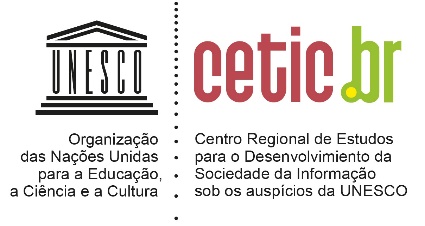 TIC EDUCAÇÃO 2022PESQUISA SOBRE O USO DAS TECNOLOGIAS DE INFORMAÇÃO E COMUNICAÇÃO NAS ESCOLAS BRASILEIRAS – QUESTIONÁRIO COM COORDENADORES PEDAGÓGICOSTIC EDUCAÇÃO 2022PESQUISA SOBRE O USO DAS TECNOLOGIAS DE INFORMAÇÃO E COMUNICAÇÃO NAS ESCOLAS BRASILEIRAS – QUESTIONÁRIO COM COORDENADORES PEDAGÓGICOSTIC EDUCAÇÃO 2022PESQUISA SOBRE O USO DAS TECNOLOGIAS DE INFORMAÇÃO E COMUNICAÇÃO NAS ESCOLAS BRASILEIRAS – QUESTIONÁRIO COM COORDENADORES PEDAGÓGICOSTIC EDUCAÇÃO 2022PESQUISA SOBRE O USO DAS TECNOLOGIAS DE INFORMAÇÃO E COMUNICAÇÃO NAS ESCOLAS BRASILEIRAS – QUESTIONÁRIO COM COORDENADORES PEDAGÓGICOSTIC EDUCAÇÃO 2022PESQUISA SOBRE O USO DAS TECNOLOGIAS DE INFORMAÇÃO E COMUNICAÇÃO NAS ESCOLAS BRASILEIRAS – QUESTIONÁRIO COM COORDENADORES PEDAGÓGICOSTIC EDUCAÇÃO 2022PESQUISA SOBRE O USO DAS TECNOLOGIAS DE INFORMAÇÃO E COMUNICAÇÃO NAS ESCOLAS BRASILEIRAS – QUESTIONÁRIO COM COORDENADORES PEDAGÓGICOSINÍCIO:_____:_____INÍCIO:_____:_____INÍCIO:_____:_____INÍCIO:_____:_____TÉRMINO:_____:_____TÉRMINO:_____:_____TÉRMINO:_____:_____TÉRMINO:_____:_____NÚMERO DOQUESTIONÁRIO:____________________________NÚMERO DOQUESTIONÁRIO:____________________________Nº DA ESCOLA: |_____|_____|_____|_____|  Nº DA ESCOLA: |_____|_____|_____|_____|  Nº DA TURMA: |_____|_____|Nº DA TURMA: |_____|_____|Nº DA TURMA: |_____|_____|MUNICÍPIO: ________________________MUNICÍPIO: ________________________MUNICÍPIO: ________________________UF: |_____|_____|UF: |_____|_____|NOME DA ESCOLA:NOME DA ESCOLA:NOME DA ESCOLA:NOME DA ESCOLA:NOME DA ESCOLA:NOME DA ESCOLA:1 – FONE RES: (        )1 – FONE RES: (        )1 – FONE RES: (        )1 – FONE RES: (        )NOME DO(A) ENTREVISTADO(A):NOME DO(A) ENTREVISTADO(A):NOME DO(A) ENTREVISTADO(A):NOME DO(A) ENTREVISTADO(A):NOME DO(A) ENTREVISTADO(A):NOME DO(A) ENTREVISTADO(A):2 – FONE ESCOLA: (        )2 – FONE ESCOLA: (        )2 – FONE ESCOLA: (        )2 – FONE ESCOLA: (        )NOME DO(A) ENTREVISTADO(A):NOME DO(A) ENTREVISTADO(A):NOME DO(A) ENTREVISTADO(A):NOME DO(A) ENTREVISTADO(A):NOME DO(A) ENTREVISTADO(A):NOME DO(A) ENTREVISTADO(A):3 – CELULAR:   (        )3 – CELULAR:   (        )3 – CELULAR:   (        )3 – CELULAR:   (        )ENDEREÇO DA ESCOLA:ENDEREÇO DA ESCOLA:ENDEREÇO DA ESCOLA:ENDEREÇO DA ESCOLA:ENDEREÇO DA ESCOLA:ENDEREÇO DA ESCOLA:8 - NÃO TEM                                 9 - RECUSA8 - NÃO TEM                                 9 - RECUSA8 - NÃO TEM                                 9 - RECUSA8 - NÃO TEM                                 9 - RECUSACIDADE:CIDADE:CIDADE:CIDADE:BAIRRO:BAIRRO:BAIRRO:BAIRRO:CEP |___|___|___|___|- |___|___|___|CEP |___|___|___|___|- |___|___|___|ENTREVISTADOR(A):CÓDIGO|___|___|___|___|___|CÓDIGO|___|___|___|___|___|CÓDIGO|___|___|___|___|___|DATA:_____/_____/ ____DATA:_____/_____/ ____DATA:_____/_____/ ____CRÍTICO(A):CÓDIGO|___|___|___|___|___|DATA:_____/_____/ __DIGITADOR(A):CÓDIGO|___|___|___|___|___|CÓDIGO|___|___|___|___|___|CÓDIGO|___|___|___|___|___|DATA:_____/_____/ ____DATA:_____/_____/ ____DATA:_____/_____/ ____REDIGITADOR(A):CÓDIGO|___|___|___|___|___|DATA:_____/_____/ __VERIFICADOR(A) 1DATA:____/_____/ __VERIFICADOR(A) 1DATA:____/_____/ __VERIFICADOR(A) 1DATA:____/_____/ __VERIFICADOR(A) 1DATA:____/_____/ __CÓDIGO|___|___|___|___|___|CÓDIGO|___|___|___|___|___|CÓDIGO|___|___|___|___|___|1 - Verificação in loco | acompanhamento1 - Verificação in loco | acompanhamentoSem erros          0Erro nivel           1 Erro nivel           2Erro nivel           3VERIFICADOR(A) 1DATA:____/_____/ __VERIFICADOR(A) 1DATA:____/_____/ __VERIFICADOR(A) 1DATA:____/_____/ __VERIFICADOR(A) 1DATA:____/_____/ __CÓDIGO|___|___|___|___|___|CÓDIGO|___|___|___|___|___|CÓDIGO|___|___|___|___|___|2 - Verificação posterior face a face2 - Verificação posterior face a faceSem erros          0Erro nivel           1 Erro nivel           2Erro nivel           3VERIFICADOR(A) 1DATA:____/_____/ __VERIFICADOR(A) 1DATA:____/_____/ __VERIFICADOR(A) 1DATA:____/_____/ __VERIFICADOR(A) 1DATA:____/_____/ __CÓDIGO|___|___|___|___|___|CÓDIGO|___|___|___|___|___|CÓDIGO|___|___|___|___|___|3 - Verificação posterior por telefone3 - Verificação posterior por telefoneSem erros          0Erro nivel           1 Erro nivel           2Erro nivel           3VERIFICADOR(A) 2DATA:_____/_____/ 15VERIFICADOR(A) 2DATA:_____/_____/ 15VERIFICADOR(A) 2DATA:_____/_____/ 15VERIFICADOR(A) 2DATA:_____/_____/ 15CÓDIGO|___|___|___|___|___|CÓDIGO|___|___|___|___|___|CÓDIGO|___|___|___|___|___|1 - Verificação in loco | acompanhamento1 - Verificação in loco | acompanhamentoSem erros          0Erro nivel           1 Erro nivel           2Erro nivel           3MÓDULO A: PERFIL P1. SEXO (ANOTE SEM PERGUNTAR - RU)P1. SEXO (ANOTE SEM PERGUNTAR - RU)P2. Qual a sua idade? (ANOTE NO ESPAÇO- RU)__________ ANOS*** CARTELA DE RAÇA ***P3. Agora, vou fazer uma pergunta exatamente como é feita pelo IBGE para classificação da população brasileira. A sua cor ou raça é: (RU)*** CARTELA DE RAÇA ***P3. Agora, vou fazer uma pergunta exatamente como é feita pelo IBGE para classificação da população brasileira. A sua cor ou raça é: (RU)P1. SEXO (ANOTE SEM PERGUNTAR - RU)P1. SEXO (ANOTE SEM PERGUNTAR - RU)P2. Qual a sua idade? (ANOTE NO ESPAÇO- RU)__________ ANOSBranca1Feminino1P2. Qual a sua idade? (ANOTE NO ESPAÇO- RU)__________ ANOSPreta2Feminino1P2. Qual a sua idade? (ANOTE NO ESPAÇO- RU)__________ ANOSParda3Masculino2P2. Qual a sua idade? (ANOTE NO ESPAÇO- RU)__________ ANOSAmarela4Masculino2P2. Qual a sua idade? (ANOTE NO ESPAÇO- RU)__________ ANOSIndígena5Masculino2P2. Qual a sua idade? (ANOTE NO ESPAÇO- RU)__________ ANOSNão respondeu98SimNãoNão sabe (ESP)Não respondeu (ESP)AEnsino Médio (antigo 2º grau)01029798BEnsino Superior, por exemplo, faculdade de pedagogia, letras, matemática, etc01029798CCurso de Especialização ou pós-graduação01029798DMestrado01029798EDoutorado01029798Sim1PROSSIGANão2REAPLICAR P2 PARA CORREÇÃO DA IDADE E P4 PARA CORREÇÃO DA RESPOSTAMÓDULO B:  PERFIL DE USUÁRIO DE INTERNETSim1Não2Não sabe (ESP.)97Não respondeu (ESP.)98Há menos de 3 meses1Entre 3 meses e 12 meses2Mais de 12 meses atrás3Não sabe (ESP.)97Não respondeu (ESP)98Sim1Não2Não sabe (ESP)98Não respondeu (ESP)99MÓDULO C:  PERFIL DA ESCOLASim1Não 2Não sabe (ESP)97Não respondeu (ESP)98Sim1Não 2Não sabe (ESP)97Não respondeu (ESP)98Sim1Não 2Não sabe (ESP)97Não respondeu (ESP)98Sim1Não 2Não sabe (ESP)97Não respondeu (ESP)98MÓDULO D:  METODOLOGIAS DE ENSINO E DE APRENDIZAGEMSimNãoNão sabe (ESP)Não respondeu(ESP)ANa modalidade a distância, por meio de tecnologias digitais129798BDe forma híbrida, em que parte das atividades são realizadas on-line, a distância, e parte das atividades são realizadas na escola 129798MÓDULO E:  SELEÇÃO E GERENCIAMENTO DE RECURSOS EDUCACIONAIS DIGITAISSempre1Às vezes2Raramente3Nunca4Não sabe (ESP)97Não respondeu (ESP)98Muito importanteImportantePouco importanteNada importanteNão sabe (ESP)Não respondeu(ESP)ASejam gratuitos12349798BPossuam licença aberta ou livre12349798CTenham sido desenvolvidos por uma empresa de tecnologia conhecida12349798DTenham sido avaliados e aprovados pelos professores12349798ESejam adequados ao currículo e aos objetivos de aprendizagem12349798FTenham sido escolhidos pelos alunos12349798GSejam acessíveis e se adaptem às práticas de aprendizagem dos alunos com deficiência12349798HColetem o mínimo possível de dados pessoais dos alunos12349798IAdotem medidas de proteção aos dados e à identidade digital dos alunos12349798MÓDULO F:  EDUCAÇÃO PARA A CIDADANIA DIGITALSimNãoNão sabe (ESP)Não respondeu(ESP)ACiberbullying, discurso de ódio e discriminação na Internet129798BExposição na Internet, assédio ou disseminação de imagens sem consentimento129798CProteção à privacidade e aos dados pessoais no uso de dispositivos digitais e da Internet129798DFake News e compartilhamento responsável de conteúdos e opiniões na Internet129798EExposição à publicidade e ao consumo na Internet129798FProblemas de saúde física e mental causados pela Internet129798GDesenvolvimento responsável e ético de tecnologias, como programação, jogos, aplicativos, inteligência artificial, dentre outras129798HUso ativo e consciente das tecnologias para se expressar e participar de debates sociais na Internet129798IRespeito à diversidade cultural e social e comportamento responsável na Internet129798JProteção à identidade digital e cuidados em relação aos conteúdos postados na Internet129798SimNãoNão sabe (ESP)Não respondeu(ESP)ACursos promovidos pela escola129798BPalestras com especialistas129798CProjetos interdisciplinares desenvolvidos com os alunos129798DDistribuição de materiais educativos, como, por exemplo, cartilhas ou panfletos129798EEventos promovidos pela escola, como, por exemplo, exposições, feiras ou gincanas129798FGrupo de mediação de conflitos mantido pela escola129798GItinerários formativos para alunos do Ensino Médio129798RUAFazem parte do conteúdo de uma ou mais disciplinas do currículo comum da escola 1BSão oferecidas em disciplinas ou atividades extracurriculares3CSão realizadas somente quando os alunos enfrentam algum problema com o uso de tecnologias ou da Internet2DNão sabe (ESP)97ENão respondeu (ESP)98Pelo menos uma vez por mês1Pelo menos uma vez no semestre2Pelo menos uma vez ao ano3Menos do que uma vez por ano4Nunca (ESP)5Não sabe (ESP)97Não respondeu (ESP)98Pelo menos uma vez por mêsPelo menos uma vez no semestrePelo menos uma vez ao anoMenos do que uma vez por anoNunca (ESP)Não sabe (ESP)Não respondeu(ESP)AProfessores da escola123459798BOutros funcionários da escola123459798CPais, mães ou responsáveis pelos alunos123459798MÓDULO G: PENSAMENTO COMPUTACIONAL E CULTURA DIGITALSimNãoNão sabe (ESP)Não respondeu(ESP)ARobótica129798BEducação maker ou mão na massa129798CComputação desplugada, ou seja, atividades que ensinam computação sem o uso de computadores ou outros dispositivos digitais129798DCodificação ou programação129798SimNãoEsta escola não possui esse nível de ensino (ESP)Não sabe (ESP)AEducação Infantil12797BEnsino Fundamental – Anos iniciais12797CEnsino Fundamental – Anos finais12797DEnsino Médio ou profissionalizante12797EEducação de Jovens e Adultos12797SimNãoNão sabe (ESP)Não respondeu(ESP)ATorneios de robótica ou programação129798BFeiras de ciências e tecnologias129798COlímpiadas de ciências ou matemática129798SimNão Não sabe (ESP)Não respondeu(ESP)AEngenharia de dados e bancos de dados129798BArquitetura e engenharia de sistemas de nuvem129798CProgramação e desenvolvimento de sistemas ou aplicativos129798DDesenho e desenvolvimento de jogos digitais129798ECriação e edição de materiais multimídia, como animações, vídeos ou arquivos de áudio129798FRobótica e automação129798GCiência e visualização de dados129798HTécnicas de inteligência artificial129798ILicenciamento de produtos e direitos autorais129798JSegurança da informação129798